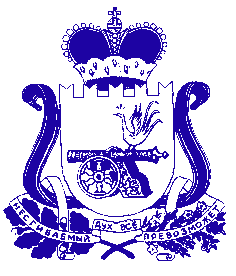 АДМИНИСТРАЦИЯМАЛЕЕВСКОГО СЕЛЬСКОГО ПОСЕЛЕНИЯ КРАСНИНСКОГО РАЙОНА СМОЛЕНСКОЙ ОБЛАСТИ п о  с т а н о в л е н и еот  31  января  2019 г. №06-а          д.МалеевоОб утверждении муниципальной  программы«Повышение эффективности использования иохраны земель на территории Малеевского сельского поселения Краснинского районаСмоленской области  на 2019 год                На основании статьи 35 пункта 10  подпункта 4 ФЗ от 06.10.2003г. №131-ФЗ «Об общих принципах организаций местного самоуправления в Российской Федерации» ,          Администрация Малеевского  сельского поселения Краснинского района Смоленской областиПОСТАНОВЛЯЕТ:1.В целях повышения  эффективности использования и охраны земель Малеевского  сельского поселения утвердить муниципальную  программу «Повышение эффективности  использования и охраны земель на территории Малеевского  сельского поселения на 2019 год» (приложение №1).2.Разместить настоящее постановление на официальном сайте         Администрации муниципального образования «Краснинский район» Смоленской области в  информационно - коммуникационной сети «Интернет» на странице Малеевского сельского поселения Краснинского района Смоленской области.3. Контроль за исполнением данного постановления оставляю за собой.Глава муниципального образованияМалеевского сельского поселенияКраснинского района Смоленской области                           С.А.ТрофимоваПРИЛОЖЕНИЕ  к постановлению Администрации Малеевского сельского поселенияКраснинского района Смоленской области от 31.01.2019г.  №06-а Раздел 1. Паспорт программы « Повышение эффективности  использования и охраны земель на территории Малеевского сельского поселения на 2019 год» Раздел 2. Содержание проблемы  и обоснование необходимостиее решения программными методами.          Земля – это часть окружающей среды, характеризирующая пространством, рельефом, почвенным покровом, растительностью, недрами, водами, являющимися главным средством производства в сельском и лесном хозяйстве, пространственным базисом для размещения объектов промышленности, жилья, инфраструктуры и т.п.; земная поверхность, почвы.        Земля используется и охраняется в Российской Федерации как основа жизни и деятельности народов, проживающих на соответствующей территории. Эта формула служит фундаментом прав и обязанностей государства, занятия общества и земле обладателей использованием и охраной земли в соответствии с действующим законодательством.Использование значительных объемов земельного фонда в различных целях накладывает определенные обязательства по сохранению природной целостности всех звеньев экосистемы окружающей среды. В природе все взаимосвязано. Поэтому нарушение правильного функционирования одного из звеньев, лес, животный мир, земля, ведет к дисбалансу и нарушению целостности экосистемы. Территории природного комплекса – лесные массивы, водные ландшафты, озелененные пространства и другие выполняют важнейшую роль в решении задачи обеспечения условий устойчивого развития поселения.         Нерациональное использование земли, потребительское и бесхозяйственное отношение к ней приводят к нарушению выполняемых ею функций, снижению ее природных свойств.Муниципальная программа «Повышение эффективности использования и охраны земель на территории Малеевского сельского поселения на 2019 год» (далее - Программа) направлена на создание благоприятных условий использования и охраны земель, обеспечивающих реализацию государственной политики эффективного и рационального использования и управления земельными ресурсами в интересах укрепления экономики сельского поселения.Раздел 3. Цели, задачи и сроки реализации Программы3.1. Основными целями Программы являются:- обеспечение улучшения и восстановления земель, подвергшихся деградации, нарушению и другим негативным (вредным) воздействиям;- сохранение качества земель (почв) и улучшение экологической обстановки в населенном пункте;- сохранение, защита и улучшение условий окружающей среды для обеспечения здоровья и благоприятных условий жизнедеятельности населения.3.2. Основными задачами Программы являются:- обеспечение организации рационального использования и охраны земель;- повышение эффективности использования и охраны земель.3.3. Сроки реализации Программы – 2019 год.Раздел 4. Мероприятия ПрограммыМероприятиями Программы (приложение) являются:-обеспечение улучшения и восстановления земель, подвергшихся деградации, нарушению и другим негативным (вредным) воздействиям;- выявление фактов самовольно занятых земельных участков;- осуществление муниципального земельного контроля за использованием земельных участков и соблюдением земельного законодательства.Осуществление контроля за своевременной уплатой земельного налога, арендной платы за использование земельных участков.Организация регулярных мероприятий по очистке территории Малеевского сельского поселения от мусора.Раздел 5. Ожидаемые результаты ПрограммыРеализация данной Программы будет содействовать упорядочению землепользования, эффективному использованию и охране земель, восстановлению нарушенных земель и повышению экологической безопасности населения и качества его жизни, а также увеличению  налогооблагаемой базы, которая даст эффект увеличения платежей за землю.Раздел 6. Контроль за исполнением ПрограммыКонтроль за исполнением Программы осуществляет Администрация Малеевского сельского поселения  в пределах ее полномочий в соответствии с законодательством.Наименование программыпрограмма «Повышение эффективности использования и охраны земель на территории Малеевского сельского поселения на 2019 год»Заказчик ПрограммыАдминистрация Малеевского сельского поселения Разработчик ПрограммыАдминистрация Малеевского сельского поселенияОсновная цель Программыобеспечение улучшения и восстановления земель, подвергшихся деградации, нарушению и другим негативным (вредным) воздействиям; сохранение качества земель (почв) и улучшение экологической обстановки; сохранение, защита и улучшение условий окружающей среды для обеспечения здоровья и благоприятных условий жизнедеятельности населения.Сроки реализации Программы2019 годОжидаемые результаты реализации Программыупорядочение землепользования; вовлечение в оборот новых земельных участков; эффективное использование и охрана земель; восстановление нарушенных земель; повышение экологической безопасности населения и качества его жизни; увеличение налогооблагаемой базы.Исполнители ПрограммыАдминистрация Малеевского сельского поселенияСистема организации контроля за исполнением ПрограммыКонтроль за исполнением Программы осуществляет Администрация Малеевского сельского поселения в пределах их полномочий в соответствии с законодательством.